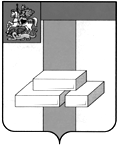 СОВЕТ ДЕПУТАТОВГОРОДСКОГО ОКРУГА ДОМОДЕДОВО МОСКОВСКОЙ ОБЛАСТИРЕШЕНИЕот  25.10.2021   № 1-4/1174О внесении изменения в прогнозный план(программу) приватизации муниципального имущества городского округа Домодедово Московской области на 2021 год, утвержденныйрешением Совета депутатов городского округа Домодедово Московской области от 18.12.2020 № 1-4/1093Руководствуясь Федеральными законами от 21.12.2001 № 178-ФЗ «О приватизации государственного и муниципального имущества», от 06.10.2003 № 131-ФЗ «Об общих принципах организации местного самоуправления в Российской Федерации», от 22.07.2008 № 159-ФЗ «Об особенностях отчуждения недвижимого имущества, находящегося в государственной или в муниципальной собственности и арендуемого субъектами малого и среднего предпринимательства, и о внесении изменений в отдельные законодательные акты Российской Федерации»,СОВЕТ ДЕПУТАТОВ ГОРОДСКОГО ОКРУГА РЕШИЛ:          1. Внести в прогнозный план (программу) приватизации муниципального имущества городского округа Домодедово Московской области на 2021 год, утвержденный решением Совета депутатов городского округа Домодедово Московской области от 18.12.2020                № 1-4/1093, с изменениями и дополнениями, внесенными решениями Совета депутатов городского округа Домодедово Московской области от 10.06.2021 № 1-4/1132,                         от 20.09.2021  № 1-4/1150, от 12.10.2021 №1-4/1165, следующее изменение:                1.1. Раздел II дополнить пунктами 17, 18, 19 и 20 следующего содержания:2. Опубликовать настоящее решение в установленном порядке и разместить на официальном сайте городского округа Домодедово в сети Интернет.3. Контроль за исполнением настоящего решения возложить на постоянную комиссию по бюджету, налогам и финансам (Шалаев В.А.).Председатель Совета депутатов                                  Временно исполняющий полномочия             городского округа Домодедово                                   Главы городского округа Домодедово                             Л.П. Ковалевский                                                                       М.А. Ежокин                                       № п/пНаименование, тип объекта недвижимостиМестоположение объекта недвижимостиХарактеристика объектаНазначение объекта недвижимости17Нежилое помещение, общая площадь 34кв. м, кадастровый номер 50:28:0100307:3745Российская Федерация, Московская область, городской округ Домодедово, с. Растуново, ул. Заря, д. 12, пом. 4Здания и сооружения18Нежилое помещение,  общая площадь                   57,2 кв. м,кадастровый номер 50:28:0010567:5549Московская область,                        г. Домодедово, мкр. Западный, ш. Каширское, д. 70Здания и сооружения19Нежилое помещение, общая площадь                23,5 кв. м, кадастровый номер50:28:0010567:5547Московская область,                        г. Домодедово, мкр. Западный, ш. Каширское,  д. 70Здания и сооружения2046/100 доли в праве собственности на жилой дом, общей площадью 49, 9 кв. м, кадастровый номер 50:28:0020501:150Московская область, Домодедовский р-н, г. Домодедово, мкр. Востряково, ул. Железнодорожная, д. 25Здания и сооружения